Unit 8 Lesson 18: Todas las maneras de formar 10WU Conversación numérica: Sumemos y restemos 1 (Warm up)Student Task StatementEncuentra el valor de cada expresión.1 Diez palomasStudent Task StatementHay 6 palomas en la fuente.
Hay 4 palomas en la banca.
¿Cuántas palomas hay?Muestra cómo pensaste. Usa objetos, dibujos, números o palabras.Había 10 palomas.
Algunas de las palomas estaban en la fuente.
El resto de las palomas estaban en la banca.
¿Cuántas palomas estaban en la fuente?
¿Cuántas palomas estaban en la banca?Muestra cómo pensaste. Usa objetos, dibujos, números o palabras.2 Todas las maneras de formar 10Student Task StatementHabía 10 palomas.
Algunas de las palomas estaban en la fuente.
El resto de las palomas estaban en la banca.
¿Cuántas palomas estaban en la fuente?
¿Cuántas palomas estaban en la banca?Muestra cómo pensaste. Usa objetos, dibujos, números o palabras.Activity Synthesis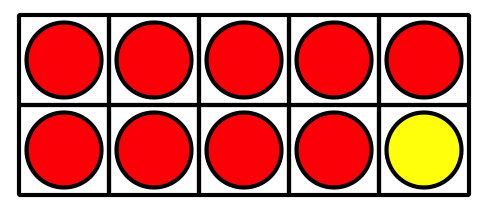 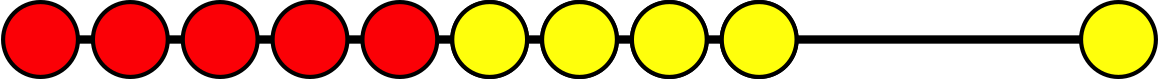 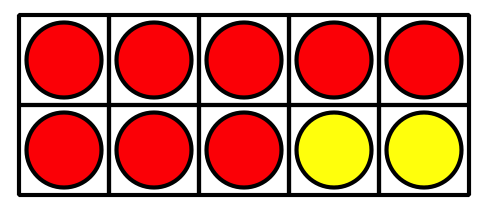 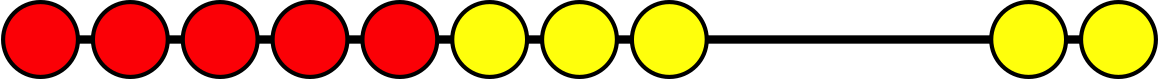 3 Centros: Momento de escogerStudent Task StatementEscoge un centro.Revuelve y saca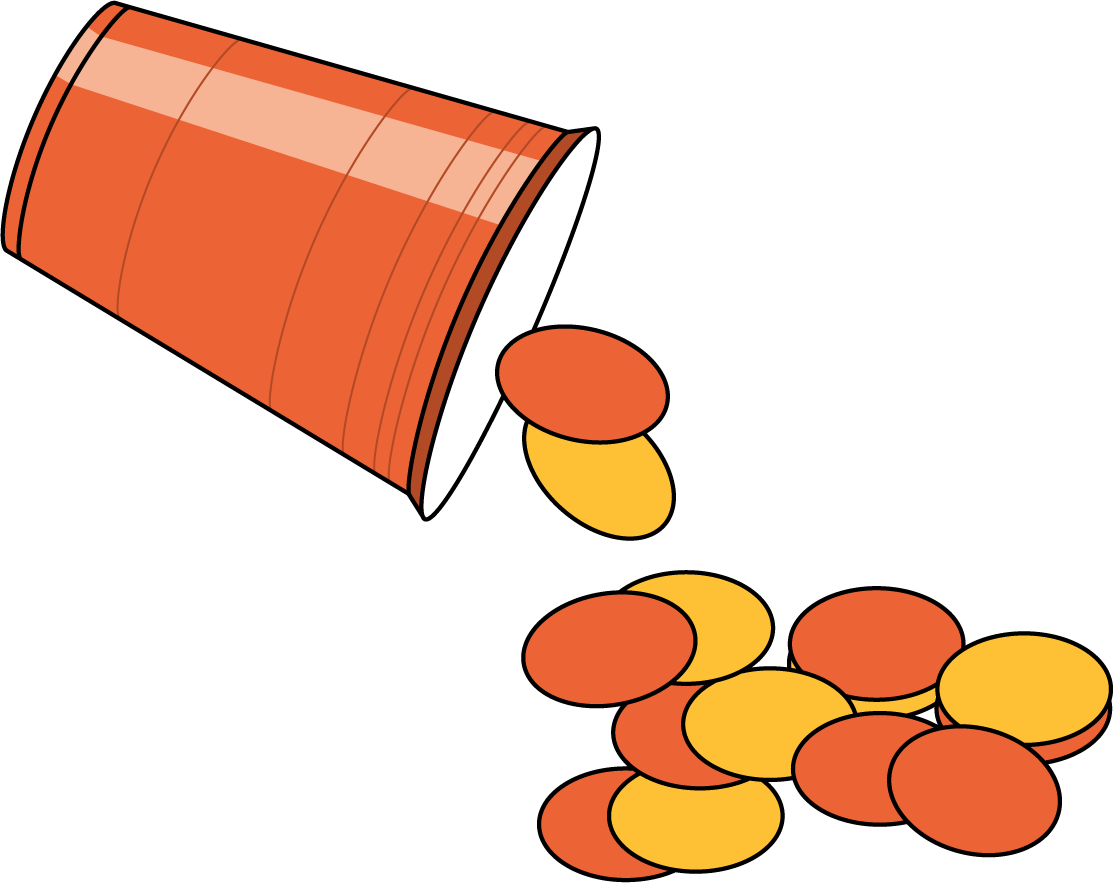 Carrera con números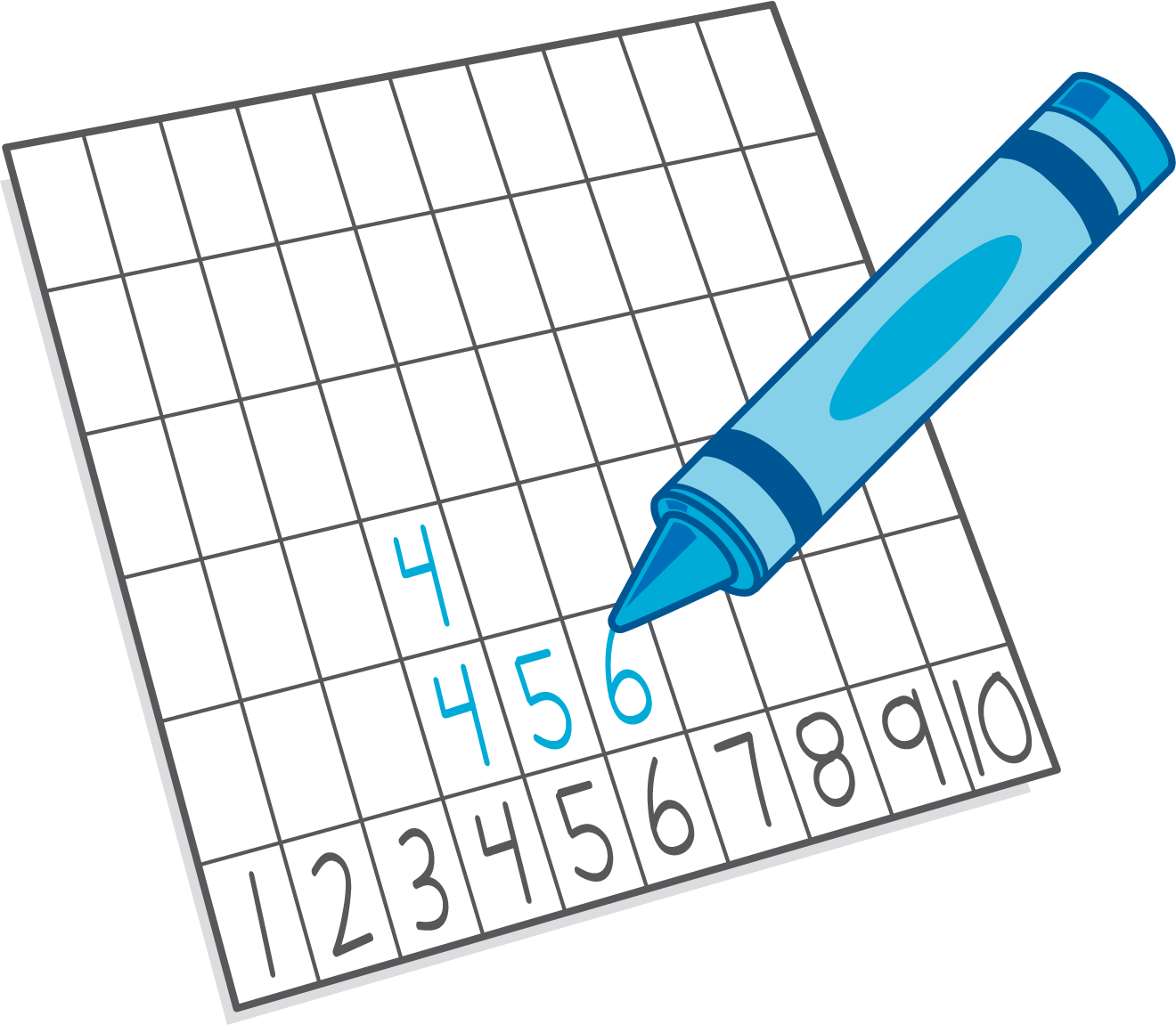 Agarra y cuenta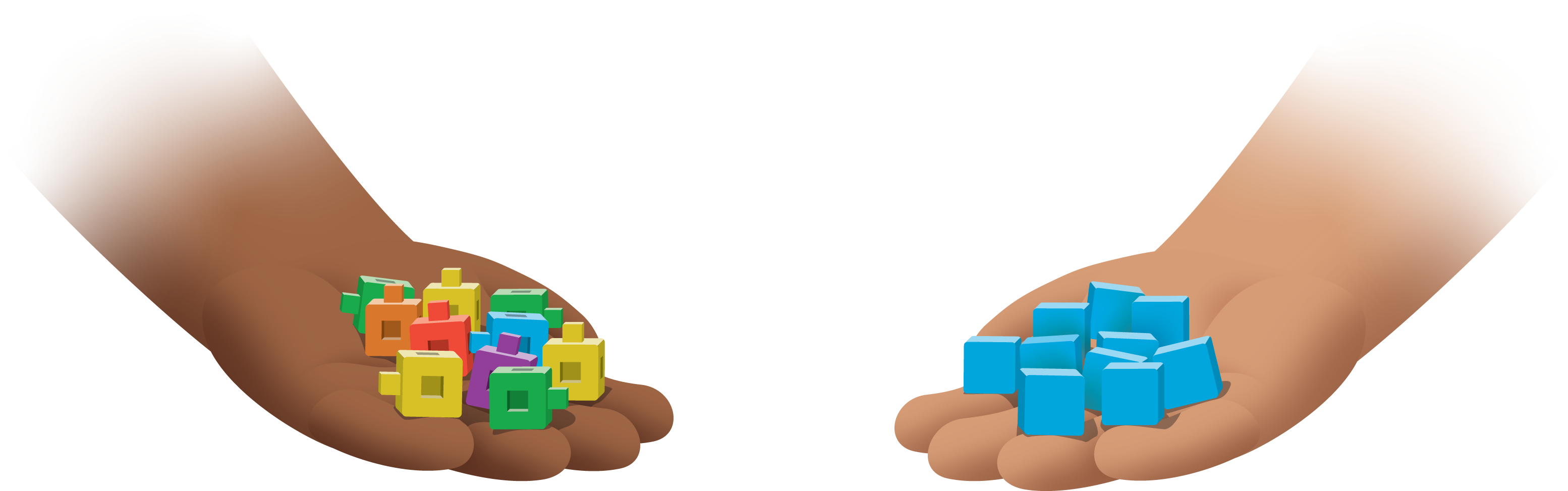 ¿Qué hay a mis espaldas?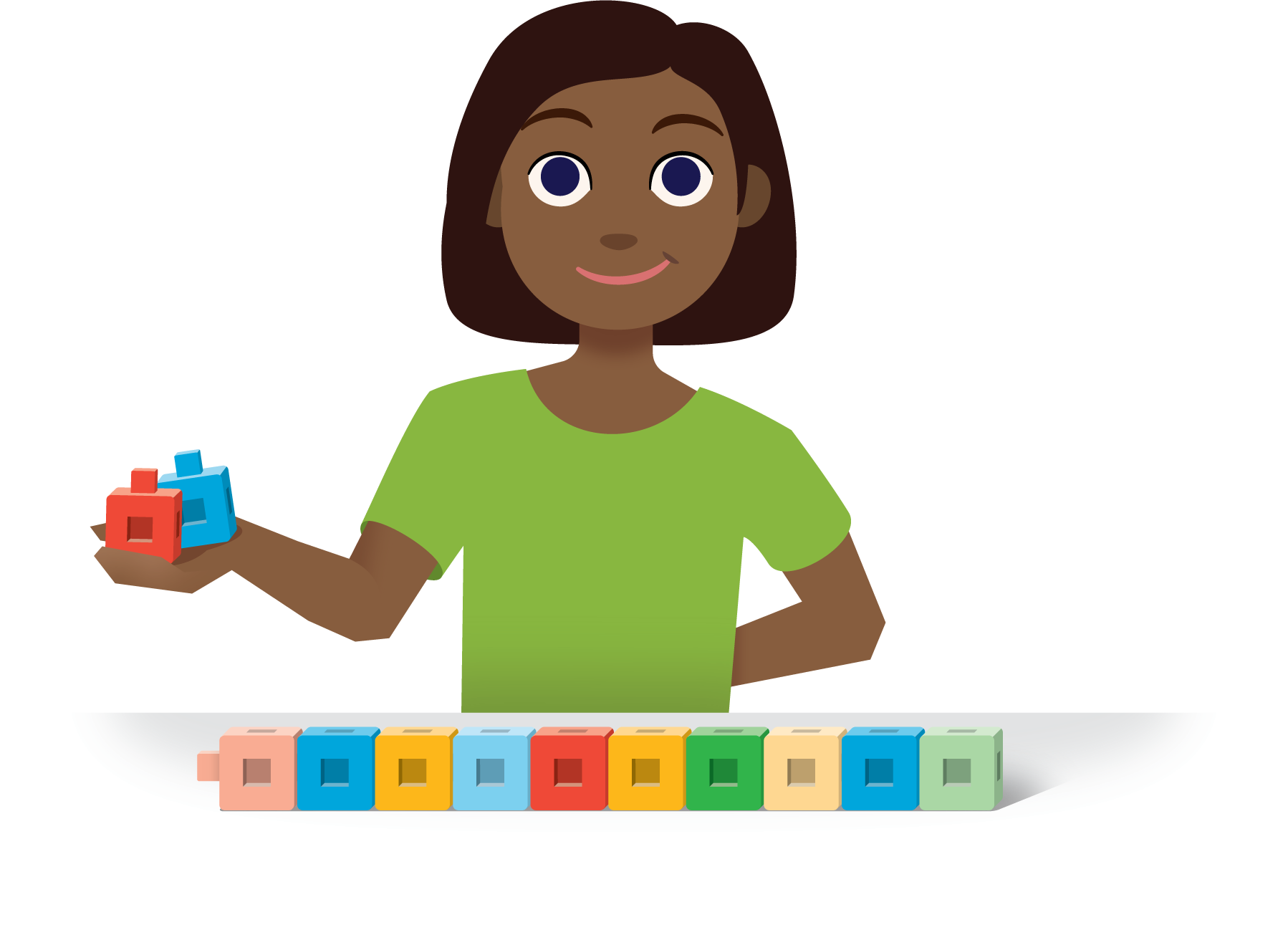 Fichas geométricas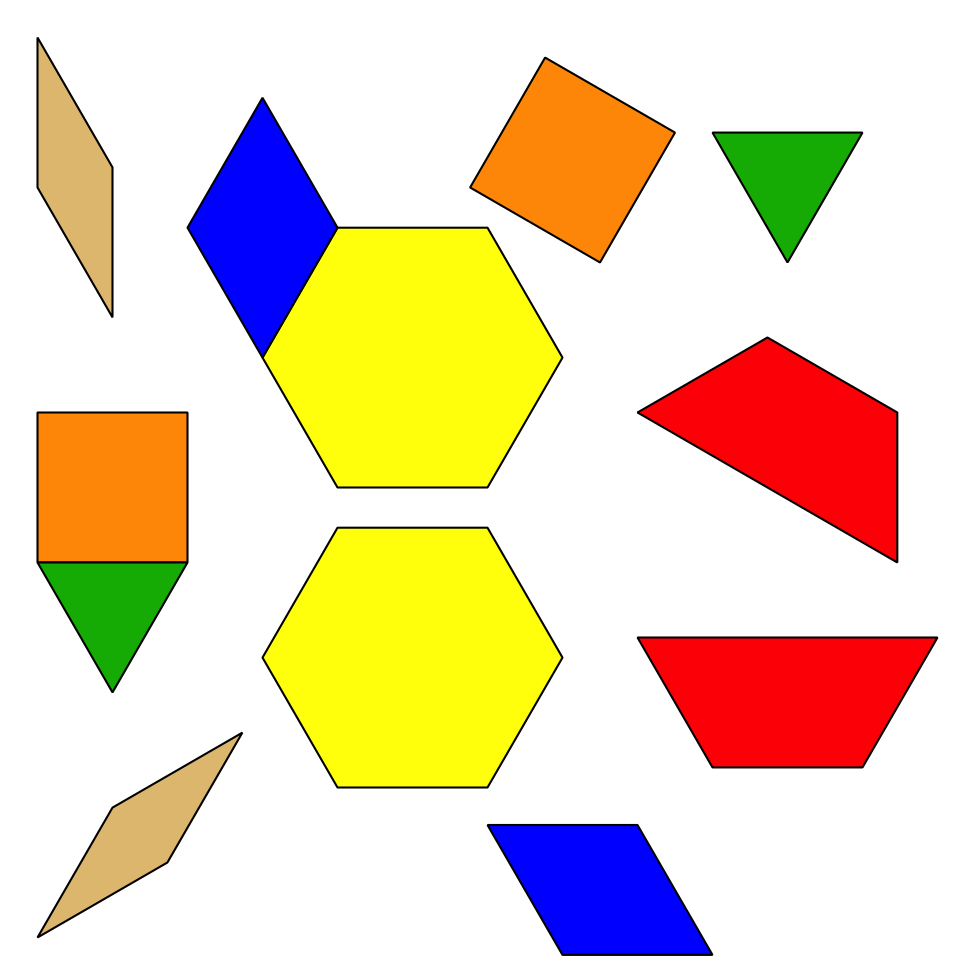 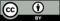 © CC BY 2021 Illustrative Mathematics®